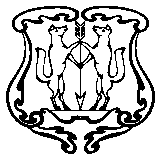 АДМИНИСТРАЦИЯ ГОРОДА ЕНИСЕЙСКАКрасноярского края                                     ПОСТАНОВЛЕНИЕ                             «20»  03  2017г.                                   г. Енисейск                                         № 45-пО внесении изменений в постановление администрации города от 17.12.2015 года №238-п          На основании Федерального закона от 06.10.2003 г. №131-ФЗ «Об общих принципах организации местного самоуправления в Российской Федерации», Жилищного Кодекса Российской Федерации  от 29.12.2004 года №188-ФЗ, ст.5, 39, 46 Устава города Енисейска,  ПОСТАНОВЛЯЮ:          1. Внести следующие изменения в постановление администрации города от 17.12.2015 года №238-п «О жилищной комиссии»:           1.1. Утвердить состав жилищной комиссии согласно приложению №2 к постановлению.	  1.2. В приложение №1 «Положение о жилищной комиссии при администрации города Енисейска»  внести следующие изменения: в п.3.2 заменить слова « заместителем главы города по социальным вопросам» на «первым заместителем главы города» в п. 3.4 заменить слова « заместитель главы города по социальным вопросам» на «первый заместитель главы города».           2. Контроль за  выполнением настоящего постановления оставляю за собой.               3. Опубликовать настоящее постановление в газете «Енисейск-Плюс» и разместить на официальном сайте органов местного постановления www.eniseysk.com.             4. Настоящее постановление вступает в силу с момента его опубликования.Глава города                                                                                      И.Н. Антипов Устиненко Александра Васильевна8 (39 195) 2-24-00Приложение №2         к постановлению администрации города № 45-п  от 20.03.2017СОСТАВ ЖИЛИЩНОЙ КОМИССИИПатюков Олег Анатольевич – председатель комиссии, первый заместитель  главы города;Тихонова Ольга Юрьевна – заместитель председателя, руководитель управления социальной защиты населения администрации города Енисейска;Устиненко Александра Васильевна – секретарь комиссии, специалист 1-й категории МКУ «Управление муниципальным имуществом города Енисейска»;Члены комиссии:Авдеев Александр Валерьевич – руководитель МКУ «Управление муниципальным имуществом города Енисейска»; Барков Иван Николаевич – главный специалист-юрист администрации города;Бродникова Светлана Георгиевна – член Совета ветеранов города Енисейска (по согласованию);Беломестнова Елена Викторовна – главный специалист отдела строительства и архитектуры;Вольф Яков Александрович – заместитель председателя Совета ветеранов города Енисейска (по согласованию);Гриднева Марина Сергеевна – генеральный директор ООО УК «Наш город» (по согласованию);Евланов Олег Олегович – ведущий специалист-юрист администрации города;Лобанова Наталья Викторовна – заместитель председателя Енисейского городского Совета депутатов (по согласованию); Медведев Сергей Александрович – депутат Енисейского городского Совета депутатов (по согласованию);Степанеко Сергей Алексеевич – председатель Совета ТОС «Аэропорт»Шмик Светлана Сергеевна – ведущий специалист по реализации жилищных программ администрации города Енисейска.